В соответствии с Федеральным законом от 06.10.2003 № 131-ФЗ «Об общих принципах организации местного самоуправления в Российской Федерации», постановлением Кабинета Министров Чувашской Республики от 26.05.2006 № 139 «Об утверждении правил охраны жизни людей на водных объектах в Чувашской Республике», с целью обеспечения безопасности людей на водных объектах, расположенных на территории Цивильского муниципального округа, в летний купальный период 2024 года, администрация Цивильского муниципального округа Чувашской РеспубликиПОСТАНОВЛЯЕТ:1. Установить летний купальный период 2024 года на территории Цивильского муниципального округа с 01.06.2024г. по 31.08.2024г.2. Запретить купание на водных объектах общего пользования, расположенных на территории Цивильского муниципального округа, за исключением специально  оборудованных мест купания и отдыха людей у воды, а также пляжей и мест купания и отдыха организаций и учреждений, осуществляющих эксплуатацию пляжей в соответствии                с разделом 2 Правил охраны жизни людей на водных объектах, утвержденных постановлением Кабинета Министров Чувашской республики от 26.05.2006 № 139 «Об утверждении правил охраны жизни людей на водных объектах в Чувашской Республике».  3. Утвердить План мероприятий по обеспечению безопасности людей на водных объектах Цивильского муниципального округа, согласно приложению № 1 к настоящему постановлению и Перечень специального оборудованных мест купания и отдыха людей у воды и пляжей на территории Цивильского муниципального округа на 2024 год, согласно приложению № 2 к настоящему постановлению.4. Рекомендовать руководителям организаций и учреждений, имеющих пляжи и места для купания и отдыха, расположенных на территории Цивильского муниципального округа, открытие купального сезона и использование пляжей (мест купания) по назначению производить в соответствии с разделом 2 Правил охраны жизни людей на водных объектах, утвержденных постановлением Кабинета Министров Чувашской Республики от 26.05.2006 № 139 «Об утверждении правил охраны жизни людей на водных объектах в Чувашской Республике». 5. Начальникам территориальных отделов Управления по благоустройству и развитию территорий администрации Цивильского муниципального округа: 5.1. Провести подготовительные работы по открытию и оборудованию специальных мест купания и отдыха людей у воды; 5.2. Обеспечить информирование населения о соблюдении правил поведения на воде;5.3. Установить запрещающие знаки в местах неорганизованного купания и продолжать работу в случае выявления новых объектов данной категории;5.4. Провести обследования специально оборудованных мест купания и отдыха людей у воды на территории муниципального округа с участием сотрудников казенного учреждения Чувашской Республики «Чувашская республиканская поисково-спасательная служба» Государственного комитета Чувашской Республики по делам гражданской обороны и чрезвычайным ситуациям (далее - КУ «Чувашская республиканская поисково-спасательная служба»);5.5. Во взаимодействии с КУ «Чувашская республиканская поисково-спасательная служба» провести профилактическую работу среди населения по правилам безопасности людей на водных объектах. 5.6. Предусмотреть и обеспечить экстренное реагирование сил и средств к действиям по спасению граждан на водоемах;6. Рекомендовать Межмуниципальному отделу МВД РФ Цивильский, отделению НД и ПР Цивильскому району усилить контроль за безопасностью людей на водоемах, расположенных на территории Цивильского муниципального округа. 7. Сектору цифрового развития и информационных технологий администрации Цивильского муниципального округа организовать информирование населения об обеспечении безопасности людей на водных объектах на территории Цивильского муниципального округа Чувашской Республики через средства массовой информации. 8.  Признать утратившими силу:- постановление администрации Цивильского муниципального округа Чувашской Республики № 618 от 17.05.2023 года «О подготовке мест купания и отдыха людей у воды и обеспечению безопасности людей на водных объектах в период купального сезона 2023г.»;- постановление администрации Цивильского муниципального округа Чувашской Республики № 1027 от 28.07.2023 года «О внесении изменений в Постановление администрации Цивильского муниципального округа от 17.05.2023 года № 618 «О подготовке мест купания и отдыха людей у воды и обеспечению безопасности людей на водных объектах в период купального сезона 2023г.».9. Контроль за исполнением настоящего постановления возложить на сектор ГО ЧС, мобилизации и специальных программ администрации Цивильского муниципального округа.           10. Настоящее постановление вступает в силу после его официального опубликования (обнародования).Глава Цивильскогомуниципального округа							А.В. ИвановПриложение № 1к постановлению администрации Цивильского муниципального округа от 08.05. 2024 г.  № 475      ПЛАНмероприятий по обеспечению безопасности людей на водных объектах Цивильского муниципального округаПримечание: * - согласовано с исполнителямиПриложение № 2к постановлению администрации Цивильского муниципального округа от 08.05. 2024 г.  № 475       Переченьспециально оборудованных мест купания и отдыха людей у воды и пляжей на территории Цивильского муниципального округа на 2024 годЧĂВАШ РЕСПУБЛИКИ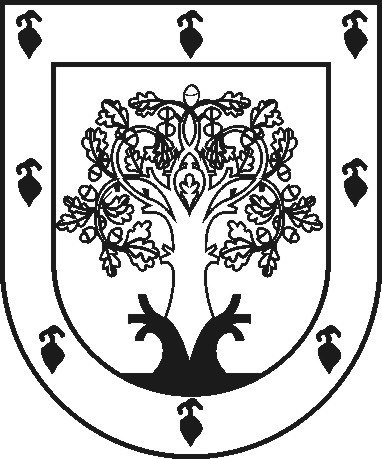 ЧУВАШСКАЯ РЕСПУБЛИКАÇĚРПӲМУНИЦИПАЛЛĂ ОКРУГĔНАДМИНИСТРАЦИЙĚЙЫШĂНУ2024ç. çу уйӑхĕн 08-мӗшӗ  475 № Çěрпÿ хулиАДМИНИСТРАЦИЯ ЦИВИЛЬСКОГО МУНИЦИПАЛЬНОГО ОКРУГАПОСТАНОВЛЕНИЕ08 мая 2024 г.  № 475город ЦивильскО подготовке мест купания и отдыха людей у воды и обеспечению безопасности людей на водных объектах в период купального сезона 2024г.№ п/п Проводимые мероприятияСрокипроведенияИсполнитель1.Проведение заседания КЧС и ОПБ по вопросу подготовки к купальному сезону май  2024 г. Глава Цивильского муниципального округа – председатель КЧС и ОПБ 2.Организация содержания специально оборудованных мест купания и отдыха людей у воды и пляжей в соответствии  с требованиями май - август 2024 г. Начальники территориальных отделов Управления по благоустройству и развитию территорий администрации Цивильского муниципального округа, сектор ГО ЧС, мобилизации и специальных программ администрации Цивильского муниципального округа, руководители организаций и учреждений* 3.Доведение до сведения населения о сроках купального сезона, специально оборудованных местах купания и отдыха людей у воды и пляжах, на которых разрешено купание май 2024 г. Начальники территориальных отделов Управления по благоустройству и развитию территорий администрации Цивильского муниципального округа, сектор ГО ЧС, мобилизации и специальных программ администрации Цивильского муниципального округа, СМИ* 4.Организация постоянного контроля за местами массового отдыха населения у водыиюнь - август 2024 г. ОМВД России Цивильский*,ОНД и ПР по Цивильскому району*5.Организация выступления в СМИ по разъяснению населению правил по поведению на воде и способу оказания первой медицинской помощииюнь - август 2024 г. Начальники территориальных отделов Управления по благоустройству и развитию территорий администрации Цивильского муниципального округа, сектор ГО и ЧС, мобилизации и специальных программ администрации Цивильского муниципального округа6.Подведение итогов работы по обеспечению безопасности людей на водных объектахоктябрь 2024 г. Глава Цивильского муниципального округа - председатель КЧС и ОПБ № п/пВодный объектМесто расположенияПринадлежность1.Место купания и отдыхад. Синьялы, база отдыха «Азамат»Тувсинский территориальный отдел Управления по благоустройству и развитию территорий администрации Цивильского МО2. Место отдыха у водыд.Старое Акташево Конарский территориальный отдел Управления по благоустройству и развитию территорий администрации Цивильского МО